Kentucky CBA MapsLouisville, KY-IN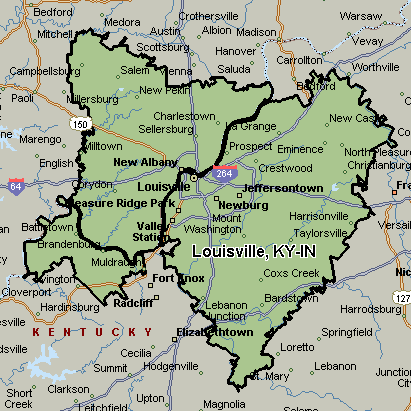 Huntington-Ashland, WV-KY-OH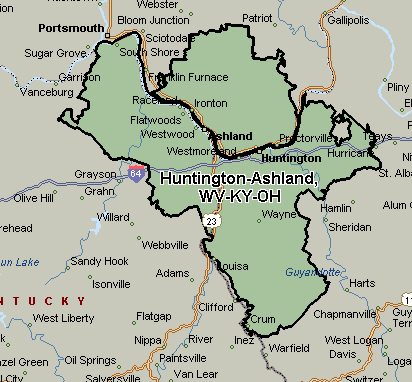 